§3291.  DefinitionsAs used in this chapter, unless the context indicates otherwise, the following terms have the following meanings.  [PL 1987, c. 714, §2 (NEW).]1.  Bureau.  "Bureau" means the Office of MaineCare Services with respect to section 7703 and section 1828.[PL 2019, c. 343, Pt. YY, §6 (AMD).]2.  Confidential information.  "Confidential information" means information deemed confidential by chapters 958‑A and 1071, and sections 7703 and 1828.[PL 1989, c. 175, §4 (AMD).]3.  Department.  "Department" means the Department of Health and Human Services.[PL 1987, c. 714, §2 (NEW); PL 2003, c. 689, Pt. B, §6 (REV).]4.  Director.  "Director" means the Director of the Office of Child and Family Services with respect to confidential information derived from chapters 958‑A and 1071, and the Director of the Office of MaineCare Services or the Director of the Office of Child and Family Services with respect to confidential information derived from section 7703 and the Director of the Office of MaineCare Services with respect to confidential information derived from section 1828.[PL 2019, c. 343, Pt. YY, §7 (AMD).]5.  Hearing officer.  "Hearing officer" means presiding officer, judge, board chair, arbitrator or any other person responsible for conducting a proceeding or hearing subject to this chapter.[RR 2021, c. 2, Pt. B, §171 (COR).]6.  Licensing board.  "Licensing board" means a professional or occupational licensing board that licenses, certifies or registers a person in a profession or occupation which is included in the list of professional and occupational licensing boards in Title 5, section 12004‑A.[PL 1989, c. 175, §4 (AMD).]7.  Office.  "Office" means the Office of Child and Family Services with respect to chapters 958‑A and 1071.[PL 2013, c. 368, Pt. CCCC, §2 (NEW).]SECTION HISTORYPL 1987, c. 714, §2 (NEW). PL 1989, c. 175, §4 (AMD). PL 1989, c. 400, §§5,14 (AMD). PL 2003, c. 689, §B6 (REV). PL 2013, c. 368, Pt. CCCC, §§1, 2 (AMD). PL 2019, c. 343, Pt. YY, §§6, 7 (AMD). RR 2021, c. 2, Pt. B, §171 (COR). The State of Maine claims a copyright in its codified statutes. If you intend to republish this material, we require that you include the following disclaimer in your publication:All copyrights and other rights to statutory text are reserved by the State of Maine. The text included in this publication reflects changes made through the First Regular and First Special Session of the 131st Maine Legislature and is current through November 1, 2023
                    . The text is subject to change without notice. It is a version that has not been officially certified by the Secretary of State. Refer to the Maine Revised Statutes Annotated and supplements for certified text.
                The Office of the Revisor of Statutes also requests that you send us one copy of any statutory publication you may produce. Our goal is not to restrict publishing activity, but to keep track of who is publishing what, to identify any needless duplication and to preserve the State's copyright rights.PLEASE NOTE: The Revisor's Office cannot perform research for or provide legal advice or interpretation of Maine law to the public. If you need legal assistance, please contact a qualified attorney.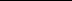 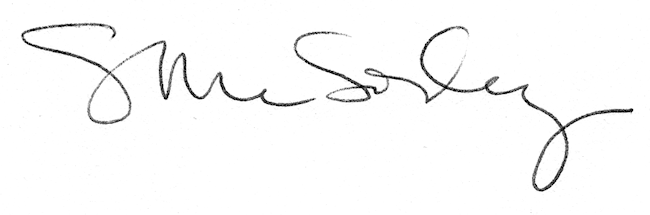 